Pierce College Fort Steilacoom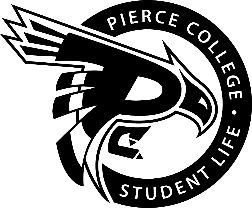 General Assembly AgendaLocation: Fireside LoungeDate: Wednesday, May 8, 2019 Time: 2:00 p.m. – 3:00 p.m.Agenda Details:Call to Order:Pledge of Allegiance:Roll Call:Establishment of Quorum:Changes to the Agenda:Approval of Minutes: Approval of the minutes from the April 24, 2019 General Assembly.Reports:Old Business:New Business:Action Item 1819 – 041: To ratify Daniel Chowritmootoo as Legislative Senator for the remainder of 2018-2019 academic year.Action Item 1819 – 042: To approve $3500 in funding from the S&A Contingency budget for the Activities Board event, “Chill & Grill” as a part of Student Appreciation.Action Item 1819 – 043: To approve $3200 in funding from the S&A Contingency budget to purchase baby changing stations to be placed in the restrooms around campus.Action Item 1819 – 044: To approve $4000 in funding from the S&A Contingency budget for the purchase of a Simple Booth “Halo” photo booth.Open Forum:Announcements:MLI Workshop is May 10th from 12 – 1 p.m. in CAS 529The Pierce College Food and Hygiene Drive begins May 13th and ends May 24thRetro Game Day is May 15th from 11 a.m. – 3 p.m. in the Fireside and Performance LoungesELA Workshop is May 17th from 12 – 1 p.m. in CAS 529Family Movie Night is May 17, Doors open at 5:30 p.m. Get your tickets in the Student Life Office.Clubs Council Meeting is May 21st from 12 – 1 p.m. in OLY 202Next Student Government Meeting is May 22nd from 1 – 2 p.m. in the Student Life LobbyAdjournment: